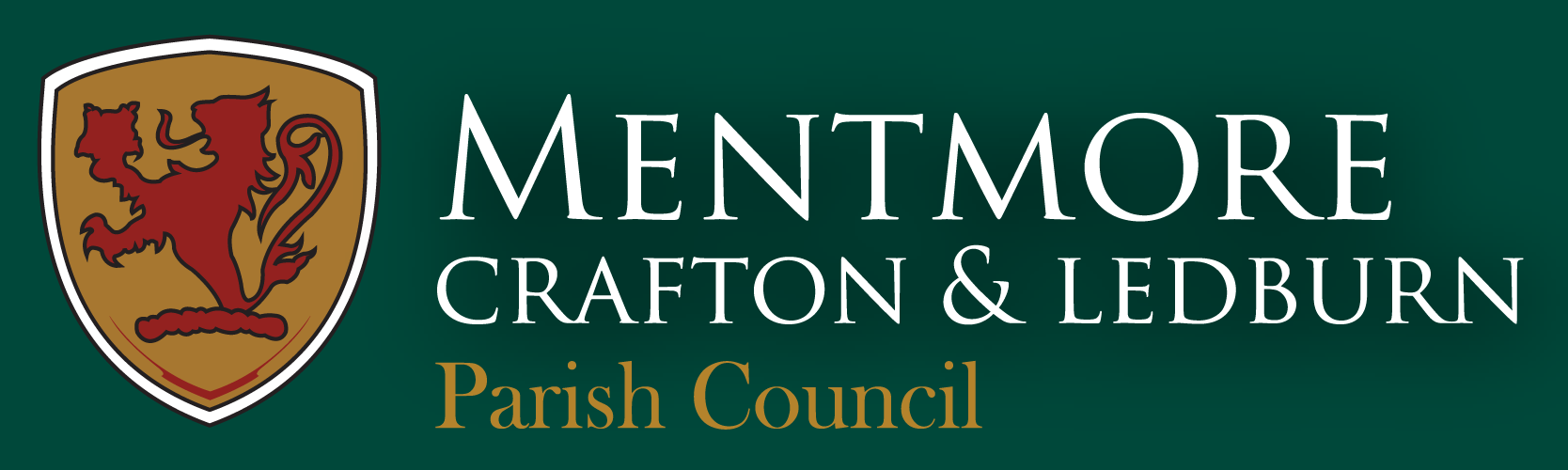 MENTMORE PARISH COUNCILTo: Councillors J Langley, P Brazier and F FalconClerk: Deborah Martin12 Leighton Road, Wingrave, Aylesbury, Bucks, HP22 4PATel: 07941 353416 Email: clerk@mentmore.orgNOTICE IS HEREBY GIVEN that the next meeting of the MENTMORE PARISH COUNCIL is to be held on WEDNESDAY 8TH October 2014 in the Village Hall at 8pm for the purpose of transacting the following business:Chairman’s items and welcomes     2.  Attendance and Apologies     To note attendance and receive apologies for absence.3.Appointment of New Councillors4.   Disclosures of Interest on items pertaining to the agenda       Councillors to declare any interests.5.  Public Question Time (10 minutes)     To receive any questions from members of the public.6.  To approve minutes of the Parish Council Meeting held on Wednesday 20th August 2014       Copies previously circulated.7.  Neighbourhood Action Group/Police Matters8.  To receive reports from District and 9.  Village Hall     (a) To receive a report from the Committee.     (b) Funding of electricity costs.10. PlanningTo discuss application:14/02777/ATC, 29 The Green Mentmore.  Fell one Cherry tree andtwo Elderberry trees; reduce crown of one Silver Birch tree by approx. 20%; reduce weight on lateral branches of one Cedar tree by 20% and reduce where previously pruned of one Apple tree.(ii)14/02701/ATC 1 Crafton Lodge Road, Crafton, Mentmore.  Removal of one Ash(iii) To receive details of planning decisions received.(iiii) Changes to AVDC Planning Communication process11. Councillors and Clerks areas of responsibilities-including Bank signatories12. Bucks County Council’s Devolution Offer13. Decision whether to register The Stag, Mentmore as a Village Asset14. Parish Clearence Scheme15. Bucks County Council, Countywide Draft Parking Guidance16.  To receive Clerk’s ReportItems for ActionCorrespondenceClerk to report.17.  FinanceAccounts and Expenses for PaymentBalancesCheque Signatories 18.  Items for Discussion         (a)  MVAS Units and Speeding – Cllr Langley to update.         (b) Section 106 Monies.(c) Repairs for Notice Board for Ledburn.  Cllr Langley to update.19. Date of Next Meeting 